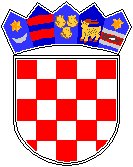 REPUBLIKA HRVATSKA GRAD ZAGREBOsnovna škola Petra ZrinskogZagreb, Krajiška 9Tel. 01/3908-520Fax. 01/3908-531e-mail: ospz@os-pzrinskog-zg.skole.hrURL:    http://www.os-pzrinskog-zg.skole.hr/ZAPISNIKo odabiru agencije za četverodnevnu terensku nastavu8. razreda u školskoj godini 2019./2020.Roditeljski sastanak za odabir agencije koja će provesti organizaciju četverodnevne terenske nastave 8.a, 8.b, 8.c i 8.d  u školskoj godini 2019./2020. održan je u ponedjeljak, 13. svibnja 2019. godine.Na roditeljskom sastanku putem ppt prezentacije i promotivnih materijala predstavile su se agencije (abecednim redom); Obord, Punim jedrima i Žuti mačak, ski&surf.Tajnim glasovanjem za provođenje četverodnevne terenske nastave 8.a, 8.b, 8.c i 8.d  u školskoj godini 2019./2020. izglasana je ponuda agencije Obord.Zahvaljujemo se svim agencijama na odazivu.                                    Predsjednica povjerenstva: Mateja Zidarić, prof.